Wycieczka autokarowa „Motylarnia” – Marcinkowo/MrągowoZwiedzanie ogrodu sensorycznego 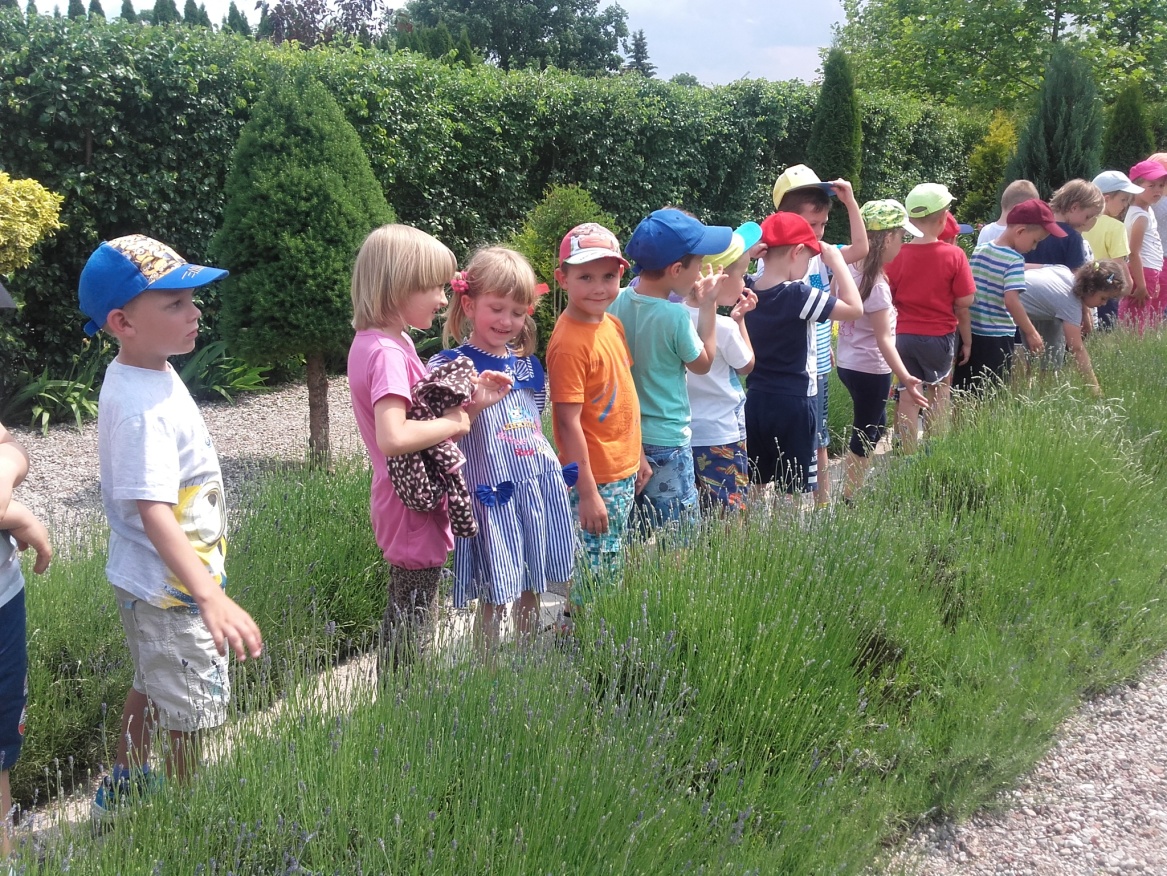 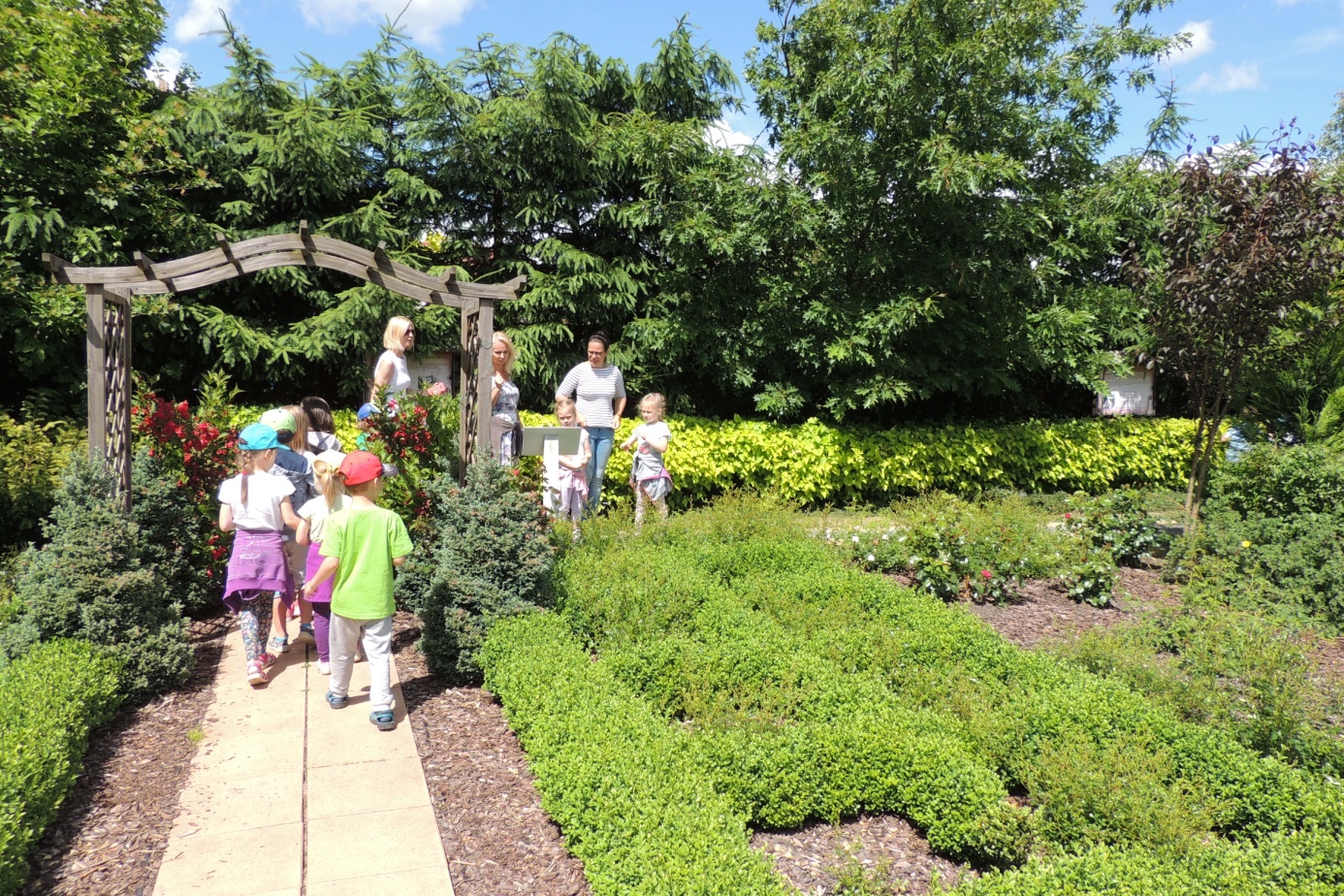 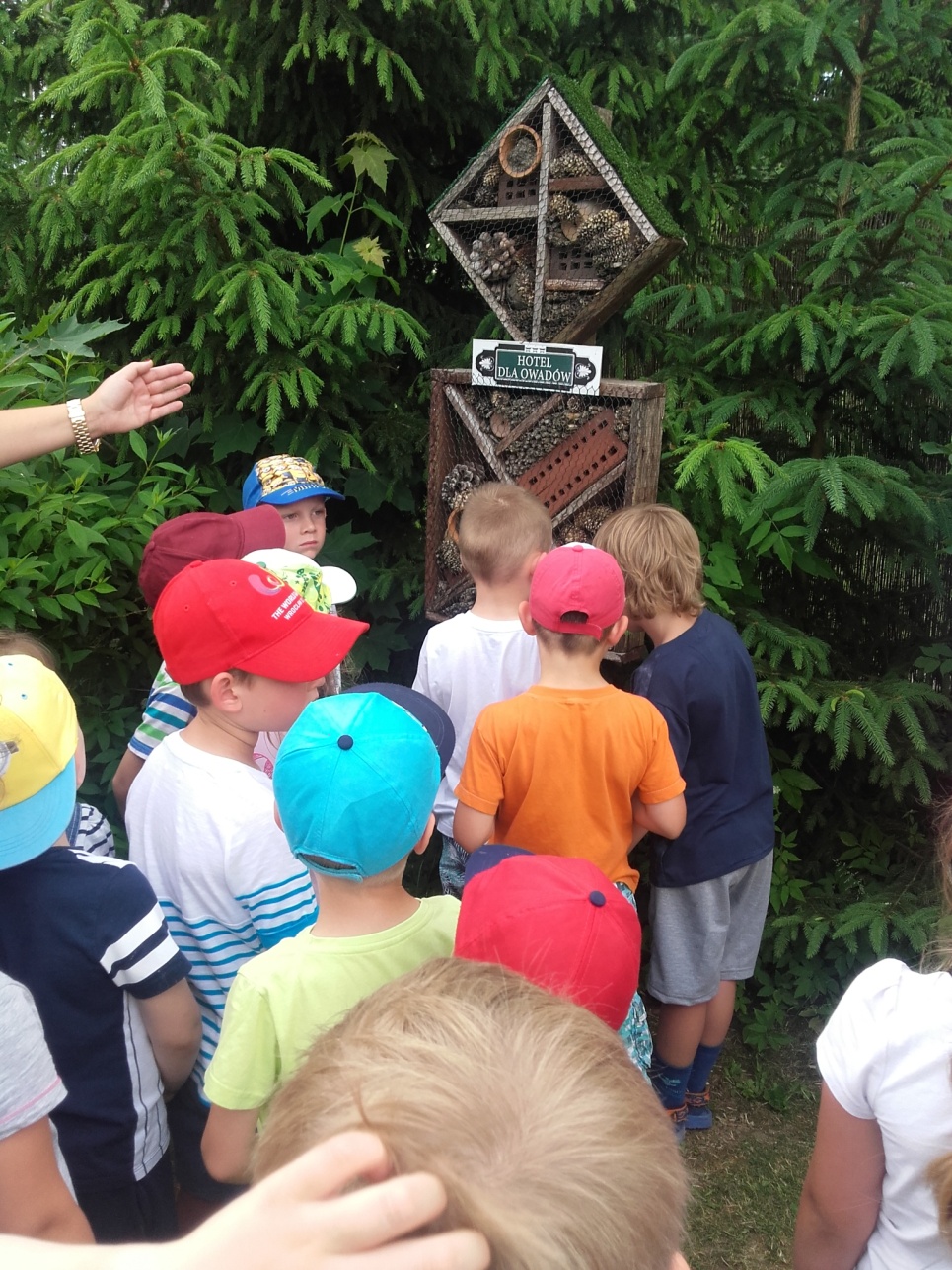 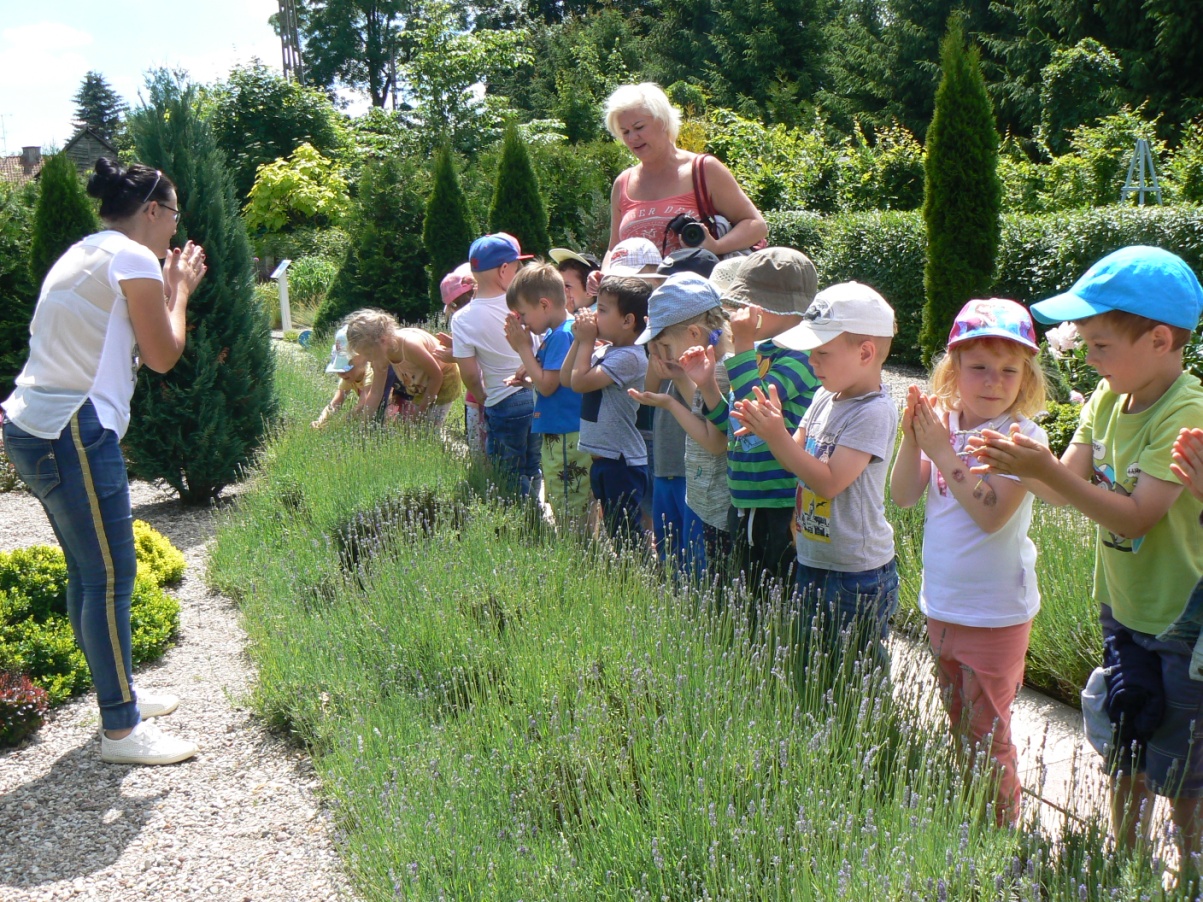 W Motylarni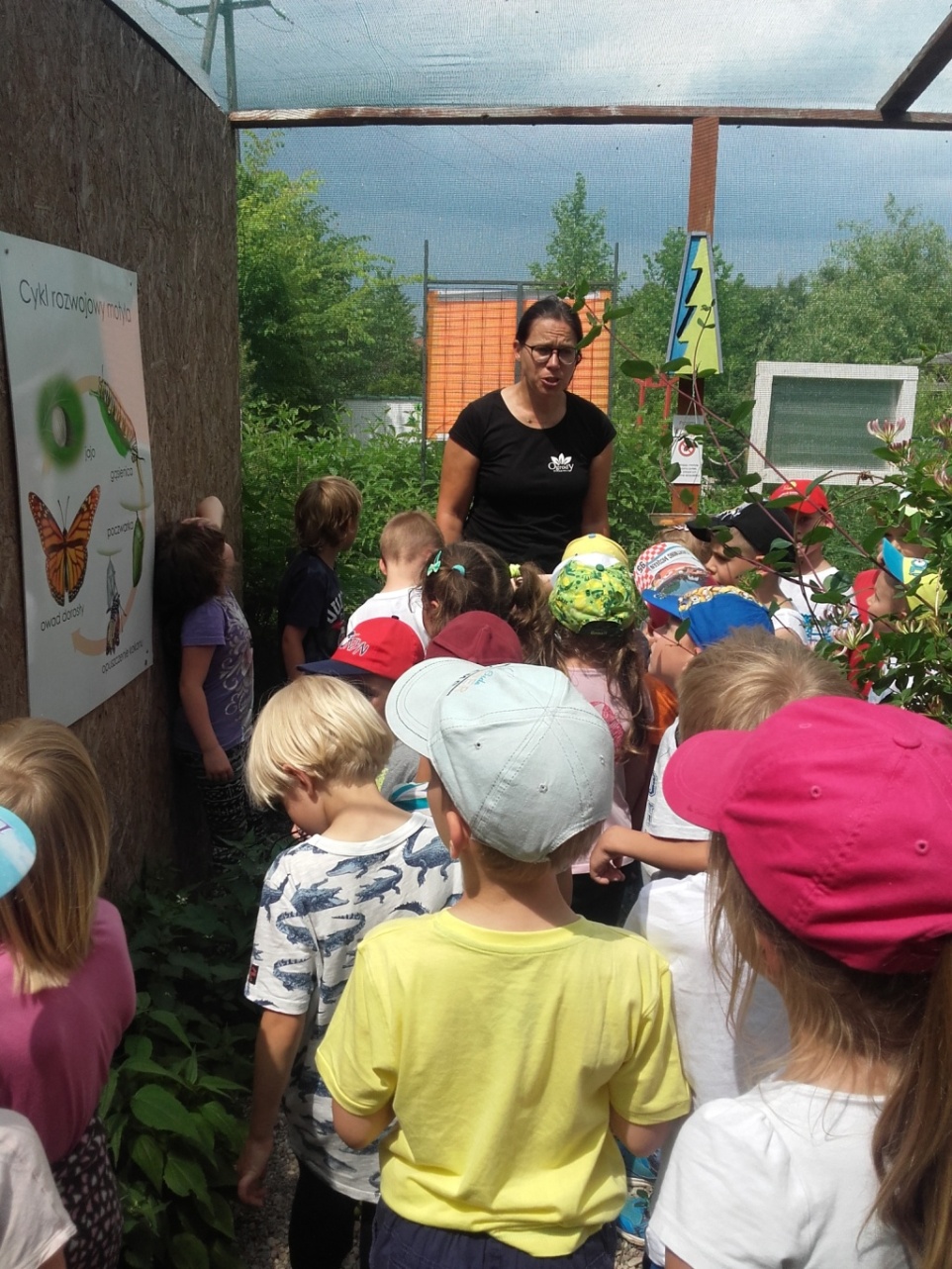 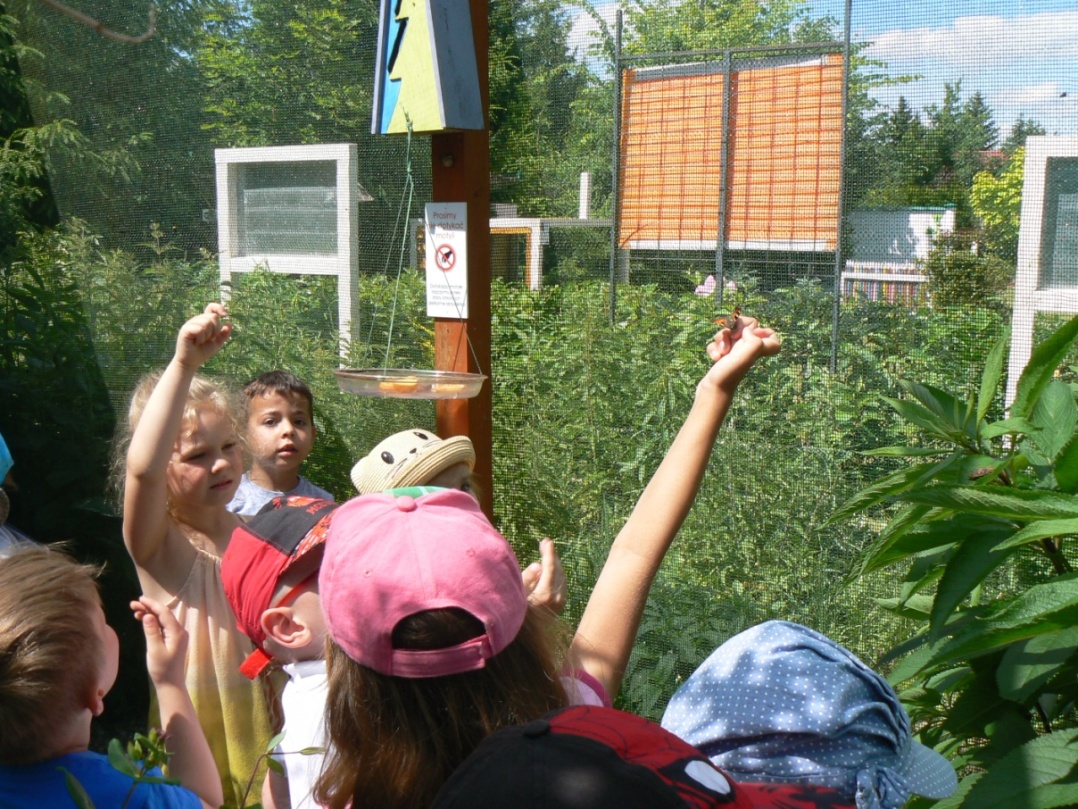 Coś by się zjadło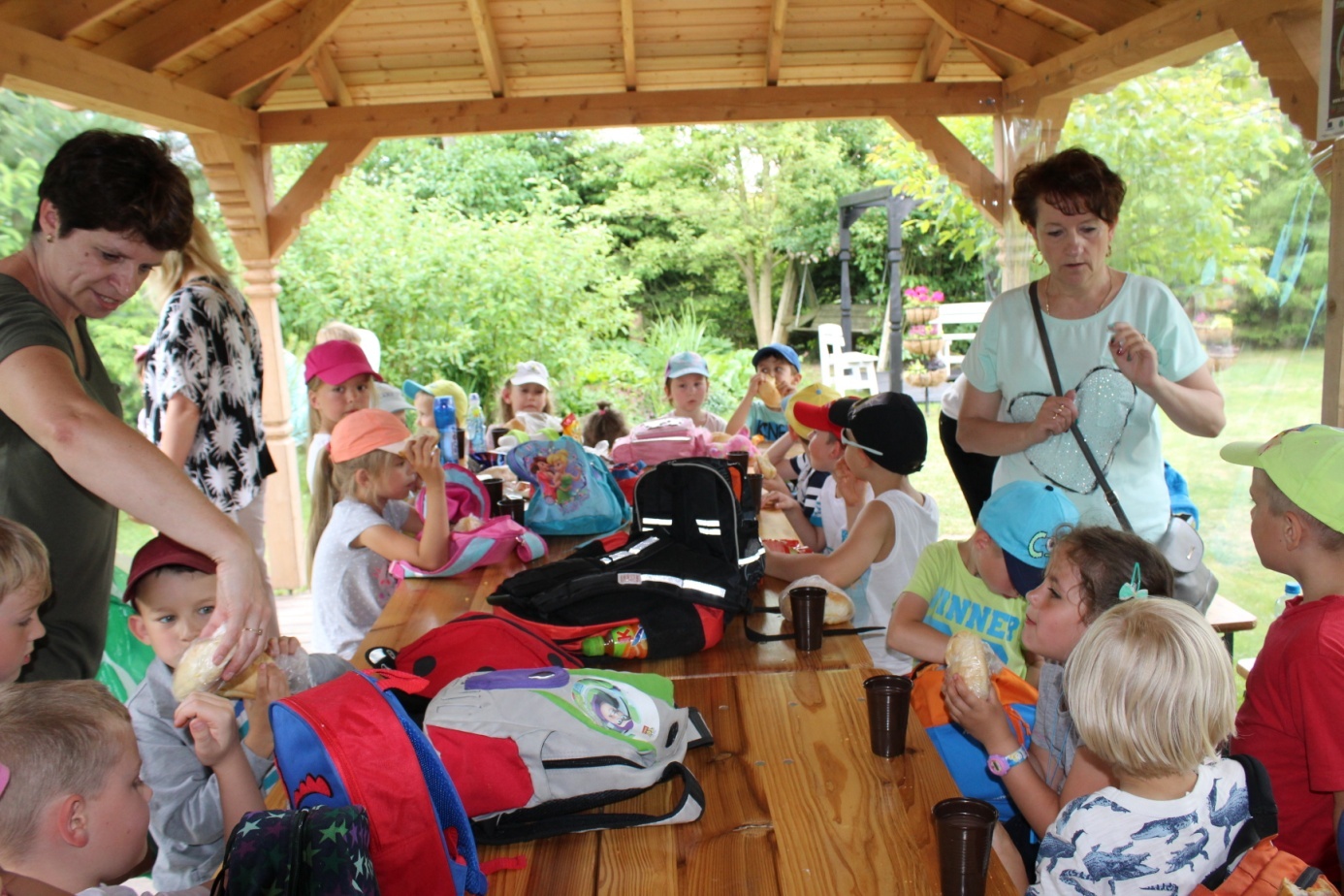 Zajęcia praktyczne rozwijające kreatywność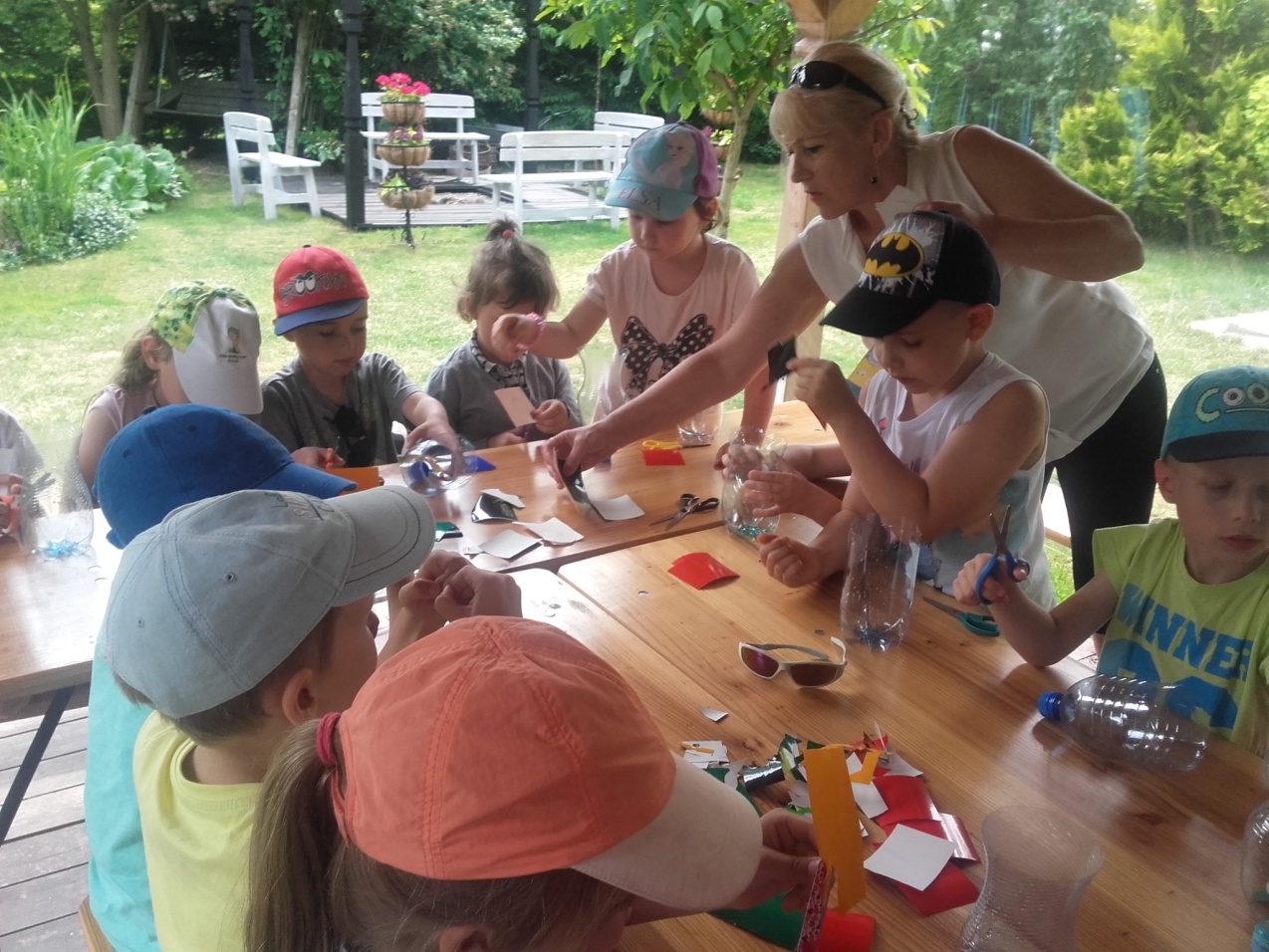 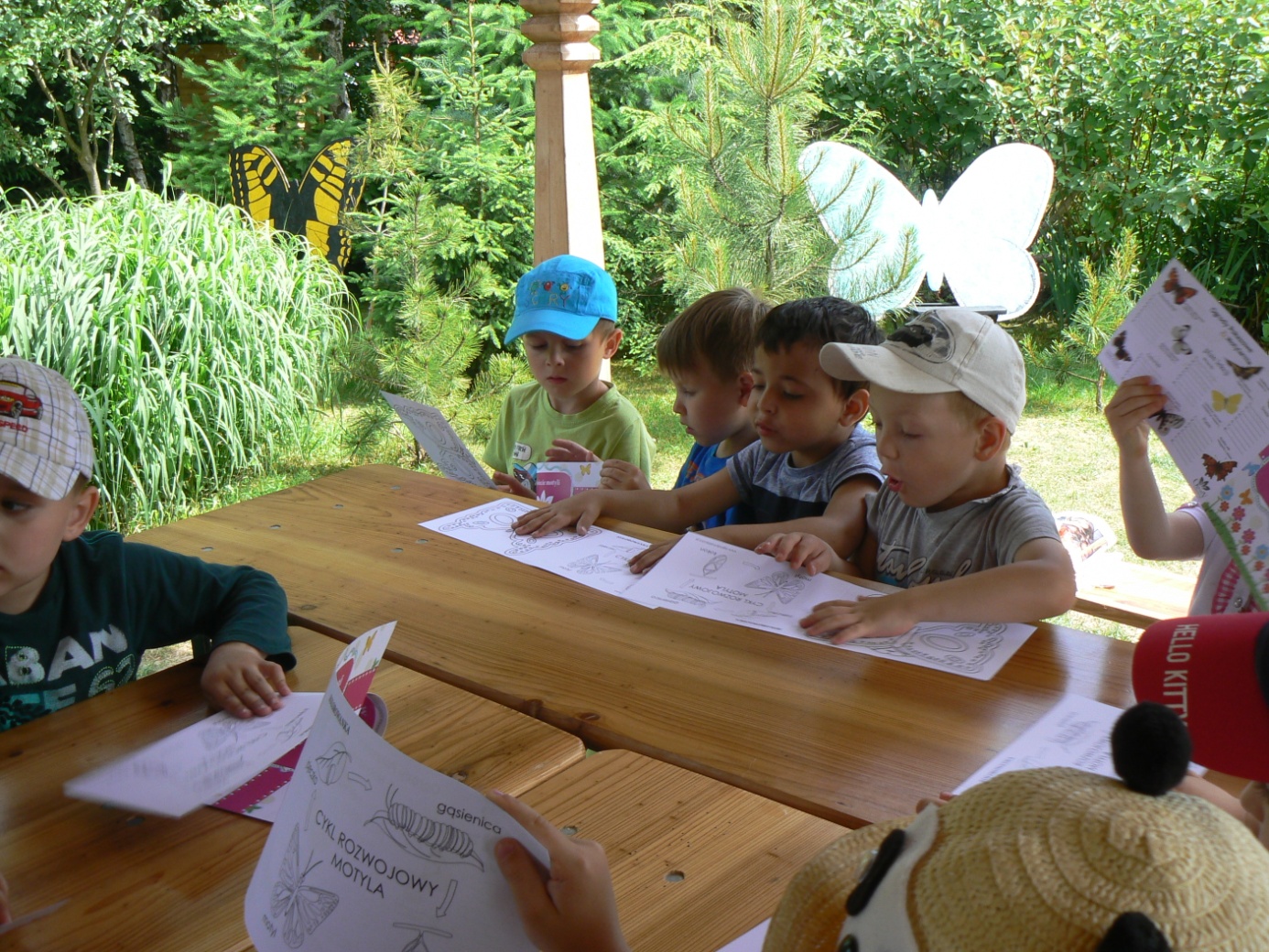 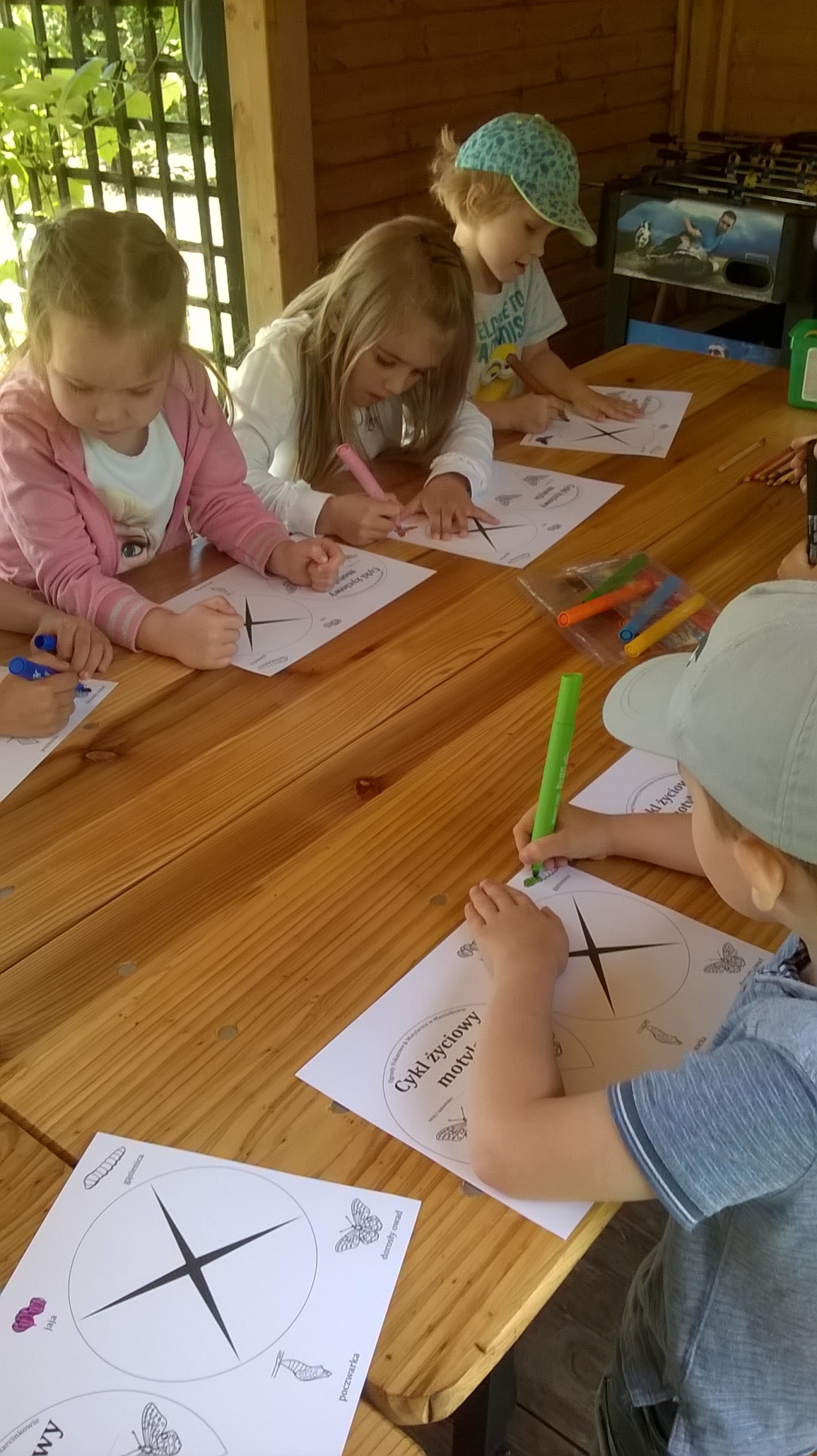 